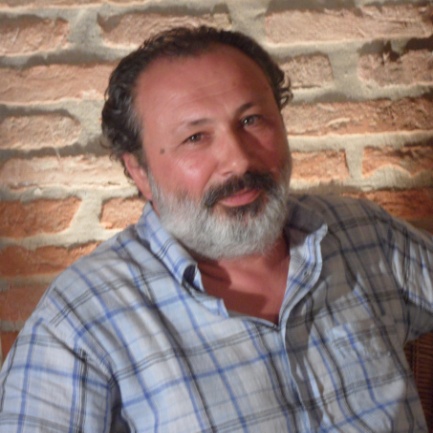 PresentazioneFranco Campioni nasce il 08 Dicembre 1958.Si diploma, a Ferrara nel 1977, come Tecnico delle Industrie Elettriche ed Elettroniche.Subito si appassiona allo studio dell’illuminazione e alle sue applicazioni.Nel 1981 inizia l’attività professionale come titolare della CF Luce , ditta individuale che progetta e realizza impianti di illuminazione per interni ed esterni.Inizia quindi, in modo autonomo, o in collaborazione con studi di architettura, a progettare e realizzare impianti di illuminazione per negozi, uffici, cliniche, locali pubblici, esposizioni, interni residenziali, luoghi di lavoro, giardini ecc. utilizzando sempre le più nuove tecnologie.Dal 1995 si occupa con passione anche d’illuminazione per lo spettacolo, collaborando con associazioni culturali e con compagnie teatrali all’allestimento di spettacoli, in qualità di tecnico e disegnatore luci, collabora inoltre, con aziende del settore.Nel 2002, condividendone le finalità, entra a far parte della “Libera Accademia della Luce”.Dal 2007 è socio fondatore, membro del direttivo e docente della nuova “Accademia della Luce”, associazione culturale nata con lo scopo di promuovere e diffondere la cultura della luce in tutti i suoi campi di applicazione, che dal gennaio 2012 è diventata “Accademia Internazionale della Luce”.Da trentadue anni si occupa quindi di illuminotecnica sotto l’aspetto tecnico, culturale ed artistico.Corsi e Seminari di specializzazione seguiti :1987 - Firenze - Forluce Targetti-Verso i teatri della merce,-Evoluzione e sviluppo delle lampade alogene e a ioduri metallici,-Apparecchi di illuminazione per lampade ad alogeni e a ioduri metallici caratteristiche tecniche e  accorgimenti progettuali,-Requisiti e misure nell’illuminazione dei locali di vendita,-Utilizzo delle sorgenti nel progetto del punto vendita, bisogno di luce nel progetto della vetrina e  dell’esposizione,-Luce come strumento di comunicazione (messaggio, mistero e magia),-Aspettative, realtà, potenzialità nell’illuminazione commerciale,-Aspetti normativi negli impianti di illuminazione degli interni.1988 – Firenze – AIDI / Osram - Illuminazione e arredo urbano .1990 – Milano - Advanced Lighting Technology - Illuminazione degli spazi commerciali.1991 – Padova – Philips – Illuminazione con sistemi elettronici ad alta frequenza.1992 – Padova - LILO Professional Osram - Illuminotecnica applicata agli esercizi commerciali.1993 – Padova - LILO Professional Osram - Illuminazione dell’ambiente ufficio, Illuminazione del                                                                        posto di lavoro.1993 - Bologna – Osram-Illuminazione di spazi commerciali,-Illuminazione degli uffici,-Illuminazione nell’arredo urbano e nelle zone artistiche,-Illuminazione aree sportive ed esterne.1993 - Bologna – Heroldt - Gestione globale della regolazione della luce.1994 – Verona – Osram - Illuminazione di strutture polivalenti, Illuminazione di aree collettive.2002 – Padova – IGuzzini - Luce, colore, architettura.2002 – Ravenna – Light Designer Vincent Longuemare - Disegno e drammaturgia luce.2002 – Novellara (RE) – Libera Accademia della Luce – Uso pratico della consolle Compulite                                                                                            Spark.2003 – Spoleto (PG) – Libera Accademia della Luce – Luce nel Teatro Lirico.2005 – Bologna – Zumtobel Staff – Sistemi intelligenti per la gestione della luce.Lavori eseguiti dal 1981 al 2013- Hotel Manin, (Milano), Illuminazione Hall, Bar, Ristorante, Camere;- Hotel Le Nazioni, (Lido delle Nazioni/FE), Illuminazione interna ed esterna;- Hotel Park, (Lido di Pomposa/FE), Illuminazione Hall;- Hotel Cristallo (Lido delle Nazioni/FE), Illuminazione interna;- Rosanna Manzoni Tessuti e Moda, (Milano), Illuminazione Show Room, Uffici;- Rosanna Manzoni Gioielli, (Milano), Illuminazione Show Room;- Boutique L’Etichetta, (Milano), Illuminazione interna e vetrine;- Boutique Mode Elly, (Milano), Illuminazione interna e vetrine;- Dalbuoni Maurizio Abbigliamento, (S.M.Maddalena-Rovigo), Illuminazione interna;- Gioielleria Bardini, (Castelmassa-Rovigo), Illuminazione interna e vetrine;- Bertassello Calzature e Pelletteria, (Verona), Illuminazione vetrine,- Sopra la panca Oggettistica, (Ferrara), Illuminazione interna e vetrine;- Chieregatti Fiori e Piante, (Rovigo), Illuminazione interna e vetrine;- Farmacia Ravelli, (Rovigo), Illuminazione interna;- Videofantasy Cartolibreria, (Ferrara), Illuminazione interna- Supermercato Coop, (Rovigo), Illuminazione interna;- Istituti Polesani, Residenza Sanitaria Assistita, (Rovigo), Illuminazione interna ed esterna;- La Residence, Residenza per Anziani, (Rovigo), Illuminazione interna ed esterna;- Scuole Medie, (Rovigo), Illuminazione Aule, Uffici, Palestra;- Gruppo Longhi, Palazzina Uffici (Ferrara), Illuminazione interna ed esterna;- MG due Arredamenti, (Milano), Illuminazione Uffici;- Ristorante Nuvolari,(Mantova), Illuminazione interna;- Ristorante Aramellis, (Rovigo), Illuminazione interna;- Ristorante Da Ilia, (Milano), Illuminazione interna;- Discoteca Manfredini, (Rovigo);- Auriga Gioielli, (Modena); Illuminazione interna;- Residenze e giardini privati;Progetti luce e servizi tecnici per lo spettacolo- Al Cavallino Bianco, Operetta (1998); Associazione Culturale Liberi Artisti.- Erano Bei Tempi, Varietà (1998); Ass. Cult. Liberi Artisti & Compagnia Della Cerca.- Aggiungi un posto a tavola, Commedia Musicale (1999); Compagnia della Cerca.- 50&50, Commedia Brillante (2000); Compagnia della Cerca.- Tre Moschettieri, Commedia Musicale (2000); Compagnia della Cerca.- Il Barbiere di Siviglia, Opera Lirica (2003); Associazione Culturale Liberi Artisti.- Cin Ci Là, Operetta (2004) ; Associazione Culturale Liberi Artisti.- La Vedova Allegra (2005) ; Associazione Culturale Liberi Artisti.- L’Elisir d’Amore, Opera Lirica (2006) ; Associazione Culturale Liberi Artisti.- Specchi Opachi, Prosa (2008); Compagnia Grandi Manovre- Ebbe come criterio il cuore – Giovanni Palatucci, Prosa (2009); Comp. Teatro dei Dioscuri- Spettacoli Musicali Live, Spettacoli di Varietà, Musica e Poesia, ecc. dal 1995 al 2012.Progetti luce e servizi tecnici per lo spettacolo attualmente in preparazione- Se il Tempo Fosse un Gambero – Commedia Musicale (2014); Capit Ravenna (Progetto Musical)Debutto previsto per il 27 Marzo 2014 al Teatro Alighieri di RavennaInstallazioni Art-Light2011 – Como – Contemporary Lighting Context – Installazione di Lighting Ambient dal titolo: Lumière Blanche Oblique.(Se ne parla su “Light art in Italy-Franco Campioni”  www.lightingforart.org  www.taleaonline.com www.lightingnow.net - Contemporary Lighting Context 2011-You Tube) Articoli e scritti pubblicatiEcosostenibilità ed etica progettuale nell'illuminazione delle strutture socio sanitarie.Pubblicato su- Rivista LUCE n°1/2011 Organo ufficiale di AIDI (Associazione Italiana di Illuminazione).- www.luceonline.it  (portale culturale della luce).Docenze 2005 – Faenza – UILT (Unione Italiana Libero Teatro) - Laboratorio Illuminotecnica Teatrale.2006 – Faenza – UILT (Unione Italiana Libero Teatro) - Laboratorio Illuminotecnica Teatrale.2007 - Faenza – UILT (Unione Italiana Libero Teatro) - Laboratorio Spazio, Luce, Regia.2008 – Faenza - UILT (Unione Italiana Libero Teatro) - Laboratorio Illuminotecnica Teatrale.                                                                                        - Laboratorio Luce e Trucco Teatrale.2008 - Montone (Pg) – Accademia della Luce – Illuminazione dei Beni Culturali                                                                                  (Illuminotecnica di base)2009 - Montone (Pg) – Accademia della Luce – Illuminazione dei Beni Culturali                                                                                  (Illuminotecnica di base)2009 - Faenza – UILT (Unione Italiana Libero Teatro) - Laboratorio “Il teatro e la sua luce”                                                                                        - Laboratorio Luce e Trucco Teatrale.2009 - Salerno – UILT (Unione Italiana Libero Teatro) - Laboratorio “Il teatro e la sua luce”2011 - Faenza – UILT (Unione Italiana Libero Teatro) - Laboratorio “Magie Luministiche”2012 – Sarzana – Accademia Internazionale della Luce -          "Abitare la Luce".                             Workshop di specializzazione professionale in illuminazione d'interni. 2012 - Faenza – UILT (Unione Italiana Libero Teatro) - Laboratorio “Magie Luministiche2013 - Ferrara – Teatro Nucleo (Teatro Julio Cortazar) - Laboratorio “Luministica”2013 - Faenza – UILT (Unione Italiana Libero Teatro) - Laboratorio “Luministica”                                                                                        - Laboratorio Luce e Trucco Teatrale.Prossime docenze 2014 - Ferrara – Teatro Nucleo (Teatro Julio Cortazar) - Laboratorio “Luministica”2014 - Catanzaro – Teatro Hercules - Laboratorio “Luministica”(Pubblicato su- Light Works Experimental light art 2011-Murano Francesco-Maggioli Editore)2013 – Ferrara – Totem arti Festival –Illuminazione artistica parco Tito Salomoni – Pontelagoscuro Ferrara(Se ne parla su www.totemartifestival.it  rassegna stampa, articolo di Listone Magazine 08/06/2013)‎ 